Krzyżówki, rebusy i zagadki dla dzieci.Zapraszam do umysłowej zabawy. W świetlicy zawsze było dużo chętnych do zmagań z krzyżówkami i rebusami.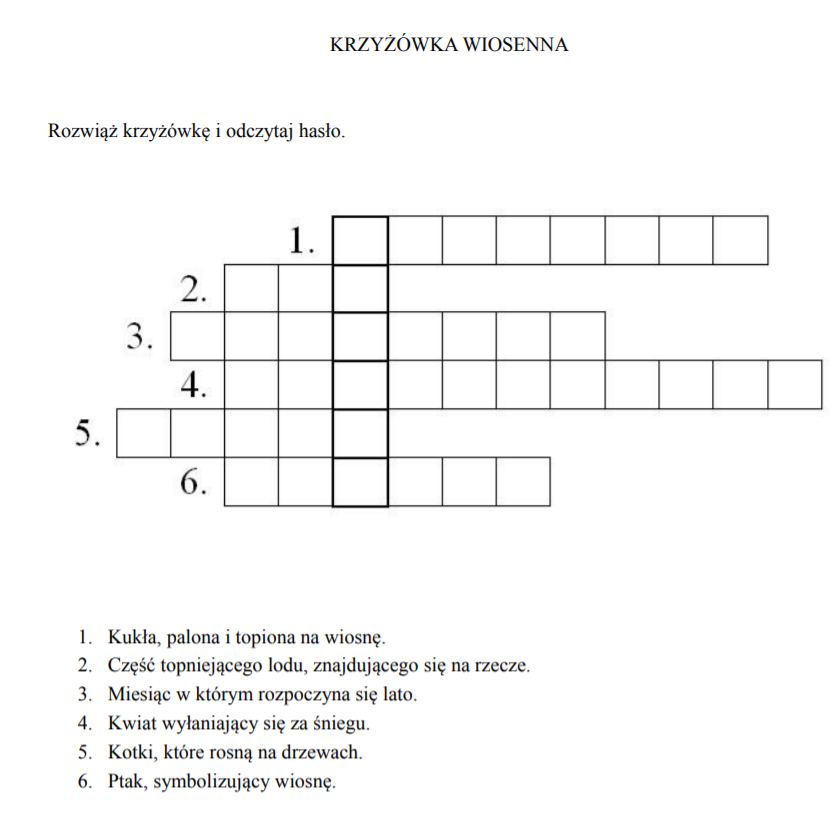 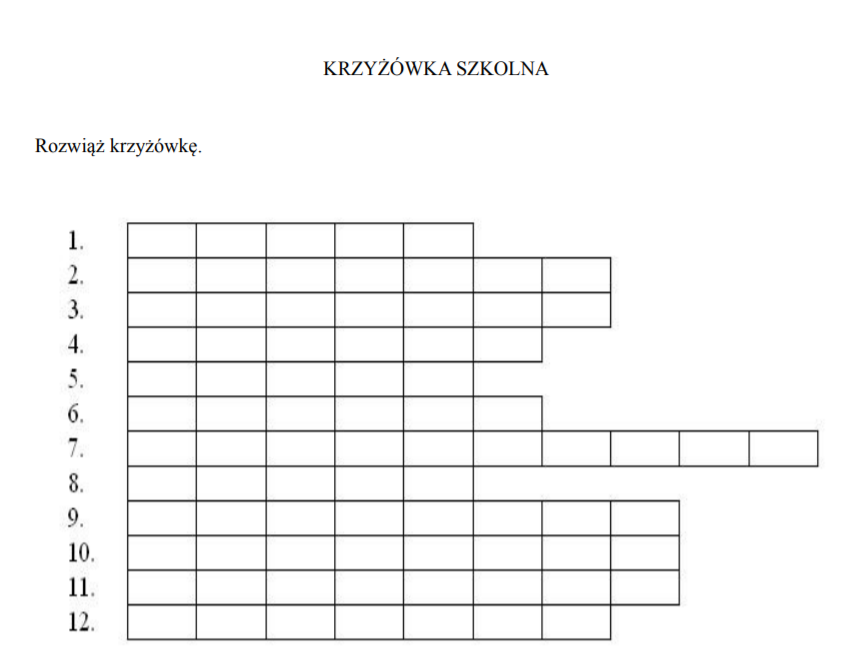 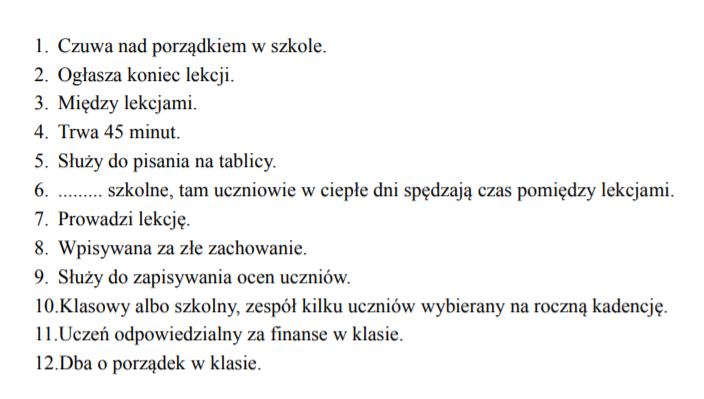 Układanki wyrazowe – anagramy:Proponuje Wam 2 wersje: łatwa i trudną – dacie radę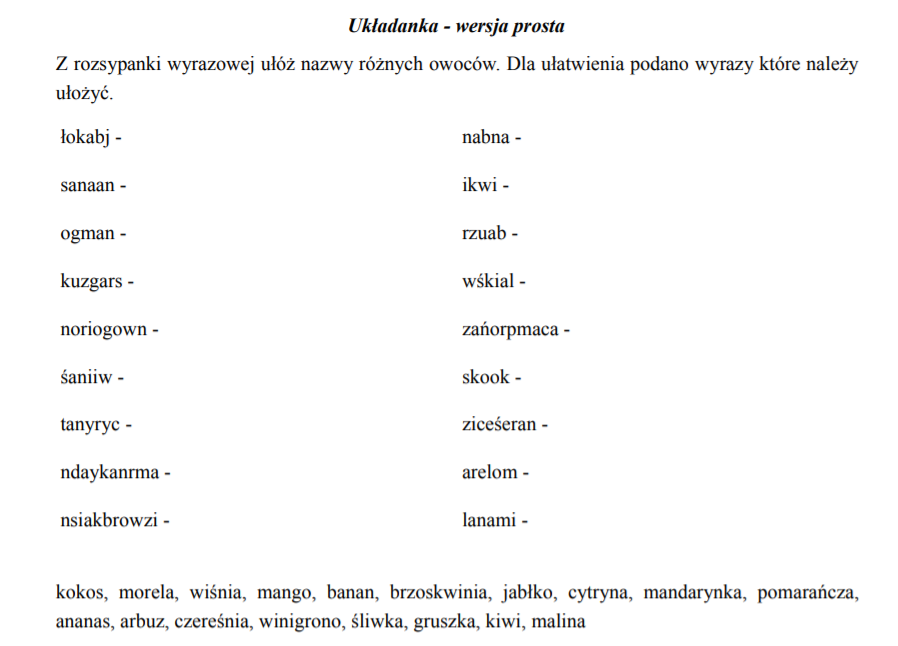 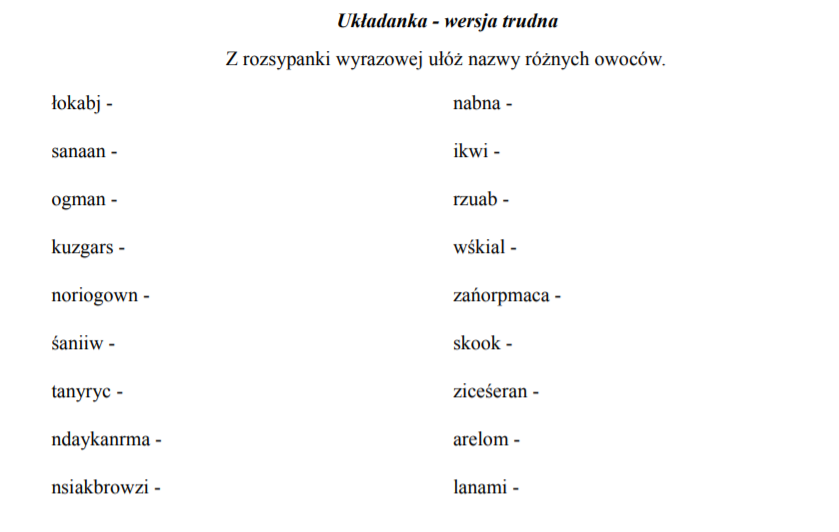 Na zakończenie jeszcze 2 wykreślanki wyrazowe, łatwa i trudniejsza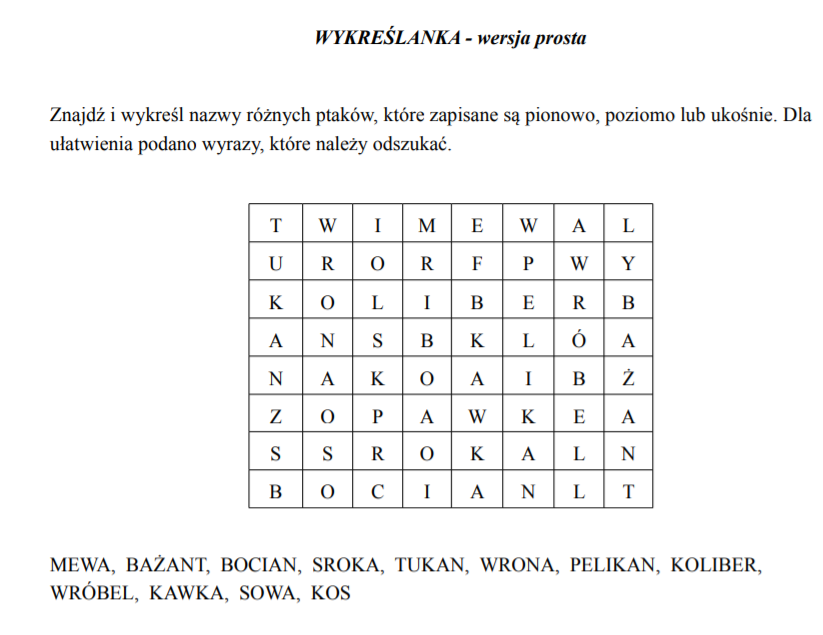 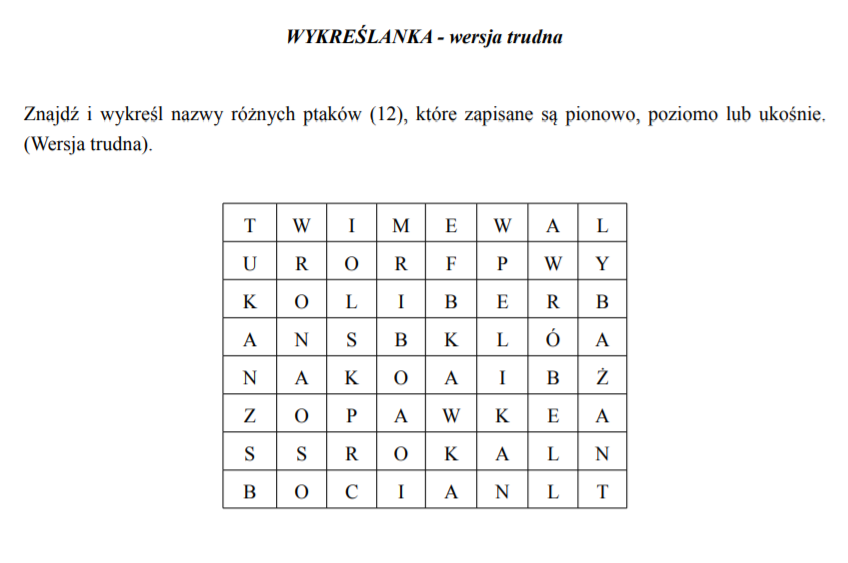 Powodzenia i miłej zabawy – Danuta Kamińska